附件1“天府乡村”公益品牌注册类别备注：上表所列“天府乡村及图形”和“图形”商标标识如下：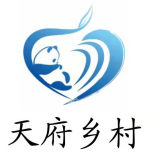 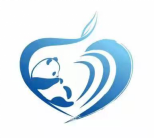 （“天府乡村及图形”商标）         （“图形”商标）商标名称类别商标号商品/服务天府乡村及图形3557561881香；2熏香；3香皂；4香料；5烟用香精；6类香精；7食物用调味香精油；8化妆品；9牙膏；10空气芳香剂；11天然香料。图形3391752121香；2熏香；3香皂；4香料；5烟用香精；6类香精；7食物用调味香精油；8化妆品；9牙膏；10空气芳香剂；11天然香料。天府乡村及图形5557393281中药成药；2药酒；3人用药；4医用营养品；5中药材。图形5311626111中药成药；2药酒；3人用药；4医用营养品；5中药材。天府乡村及图形16557700141镶框或未镶框的绘画；2年画；3图画；4纸。图形16311626121镶框或未镶框的绘画；2年画；3图画；4纸。天府乡村及图形20557584881漆器工艺品；2竹木工艺品；3竹工艺品；4草工艺品；5藤编制品（不包括鞋、帽、席、垫）；6麦秆工艺品；7未加工或半加工角、牙、介制品，木、蜡、石膏或塑料艺术品；8手持镜子（化妆镜）；9个人用扇（非电动）。图形20311626121漆器工艺品；2竹木工艺品；3竹工艺品；4草工艺品；5藤编制品（不包括鞋、帽、席、垫）；6麦秆工艺品；7未加工或半加工角、牙、介制品，木、蜡、石膏或塑料艺术品；8手持镜子（化妆镜）；9个人用扇（非电动）。天府乡村及图形21557563591瓷器；2陶器；3瓷、陶瓷、陶土、赤陶或玻璃制艺术品；4瓦器。图形21311625901瓷器；2陶器；3瓷、陶瓷、陶土、赤陶或玻璃制艺术品；4瓦器。天府乡村及图形24557541201床单；2家具遮盖物；3造纸毛毯；4装饰织品；5毡；6毛毯；7门帘；8被子；9纺织织物；10毛织品；11手绣、机绣图画；12纺织品毛巾；13床罩；14帆布。图形24391821851床单；2家具遮盖物；3造纸毛毯；4装饰织品；5毡；6毛毯；7门帘；8被子；9纺织织物；10毛织品；11手绣、机绣图画；12纺织品毛巾；13床罩；14帆布。天府乡村及图形25557331841服装；2成品衣；3裤子；4鞋；5木鞋；6帽子；7袜；8手套（服装）；9围巾；10披肩；11腰带；12睡眠用眼罩；13草鞋。图形25391925361服装；2成品衣；3裤子；4鞋；5木鞋；6帽子；7袜；8手套（服装）；9围巾；10披肩；11腰带；12睡眠用眼罩；13草鞋。天府乡村及图形26557659621刺绣品；2银线制绣品；3金线制绣品；4荷包袋；5绳编工艺品；6衣服饰边；7花边。图形26311625921刺绣品；2银线制绣品；3金线制绣品；4荷包袋；5绳编工艺品；6衣服饰边；7花边。天府乡村及图形29557407291牛奶制品；2泡菜；3豆腐制品；4食用油；5腐乳；6笋干；7蛋；8干食用菌；9以果蔬为主的零食小吃；10腌制蔬菜；11黄花菜；12鱼制食品；13肉；14腌制肉；15加工过的坚果。图形29311625911牛奶制品；2泡菜；3豆腐制品；4食用油；5腐乳；6笋干；7蛋；8干食用菌；9以果蔬为主的零食小吃；10腌制蔬菜；11黄花菜；12鱼制食品；13肉；14腌制肉；15加工过的坚果。天府乡村及图形30557507591蜂蜜；2调味品；3谷类制品；4面条；5主要由米制成的冻干食品；6以米为主的零食小吃；7以谷物为主的零食小吃；8茶饮料；9辣椒（调味品）；10茶；11食用淀粉；12糖。图形30311625931蜂蜜；2调味品；3谷类制品；4面条；5主要由米制成的冻干食品；6以米为主的零食小吃；7以谷物为主的零食小吃；8茶饮料；9辣椒（调味品）；10茶；11食用淀粉；12糖。天府乡村及图形31557536031活家禽；2谷（谷类）；3鲜食用菌；4植物种子；5辣椒（植物）；6未加工稻谷；7新鲜水果；8新鲜蔬菜；9玉米；10活鱼。图形31311625941活家禽；2谷（谷类）；3鲜食用菌；4植物种子；5辣椒（植物）；6未加工稻谷；7新鲜水果；8新鲜蔬菜；9玉米；10活鱼。天府乡村及图形32557605231啤酒；2蔬菜汁（饮料）；3汽水；4豆类饮料；5无酒精饮料；6植物饮料；7水（饮料）；8矿泉水（饮料）；9纯净水（饮料）；10乳清饮料；11果汁；12带果肉果汁饮料；13制作饮料用无酒精配料。图形32391757211啤酒；2蔬菜汁（饮料）；3汽水；4豆类饮料；5无酒精饮料；6植物饮料；7水（饮料）；8矿泉水（饮料）；9纯净水（饮料）；10乳清饮料；11果汁；12带果肉果汁饮料；13制作饮料用无酒精配料。天府乡村及图形33557614381酒精饮料原汁；2青稞酒；3烈酒（饮料）；4烧酒；5米酒；6白酒；7含水果酒精饮料；8果酒（含酒精）；9蜂蜜酒；10酒精饮料（啤酒除外）。图形33311625961酒精饮料原汁；2青稞酒；3烈酒（饮料）；4烧酒；5米酒；6白酒；7含水果酒精饮料；8果酒（含酒精）；9蜂蜜酒；10酒精饮料（啤酒除外）。天府乡村及图形35557511351广告；2为零售目的在通信媒体上展示商品；3替他人采购（替其他企业购买商品或服务）；4替他人推销；5为商品和服务的买卖双方提供在线市场；6市场营销；7商业管理辅助。图形35311625971广告；2为零售目的在通信媒体上展示商品；3替他人采购（替其他企业购买商品或服务）；4替他人推销；5为商品和服务的买卖双方提供在线市场；6市场营销；7商业管理辅助。天府乡村及图形39557697631旅行预订；2旅游交通安排；3运输；4观光旅游运输服务。图形39311625981旅行预订；2旅游交通安排；3运输；4观光旅游运输服务。图形43311625951旅馆预订；2茶馆；3饭店；4旅游房屋出租；5流动饮食供应。天府乡村及图形44557423451美容服务；2动物养殖；3医疗保健；4休养所；5园艺；6园艺学；7植物养护；8树木修剪；9园林景观设计；10花卉摆放。图形44391767681美容服务；2动物养殖；3医疗保健；4休养所；5园艺；6园艺学；7植物养护；8树木修剪；9园林景观设计；10花卉摆放。